Historiek van de revisiesAanverwante documentenVerdelingInhoudsopgave1	Doel van het document	32	Afkortingen	33	Beperkingen	34	Overzicht van de dienst	44.1	Context	44.2	Algemeen verloop	44.3	Stappen van de verwerking bij de KSZ	54.4	Overzicht van de uitgewisselde gegevens	65	Protocol van de dienst	76	Beschrijving van de uitgewisselde berichten	86.1	Gemeenschappelijk gedeelte van de verschillende operaties	86.2	searchPersonInformationBySsin	116.3	searchPersonInformationHistoryBySsin	226.4	searchPersonInformationBySsinAndDate	266.5	Fault	287	Status en return codes	288	Beschikbaarheid en performantie	298.1	Bij problemen	299	Best practises	299.1	Validatie t.o.v. WSDL	299.2	Datum formaat	3010	Voorbeeldberichten	3010.1	searchPersonInformationBySsin	3010.1	searchPersonInformationHistoryBySsin	3210.2	searchPersonInformationBySsinAndDate	35Doel van het documentDit document beschrijft de technische specificaties van de webservice CbssPersonInfoGroupServiceV2 van het SOA-platform van de KSZ.Het beschrijft de context, de gebruiksvoorwaarden, de functionaliteiten en de acties (request en antwoord) van de dienst. Voor elk type bericht worden er voorbeelden gegeven. Achteraan is een lijst van mogelijke foutcodes toegevoegd.Aan de hand van dit document zou de informaticadienst van de klant de KSZ-webservice correct moeten kunnen integreren en gebruiken.AfkortingenKSZ: Kruispuntbank van de Sociale ZekerheidINSZ: identificatienummer van de sociale zekerheidNR: RijksregisterBeperkingenIn de contracten voor de register diensten zijn bepaalde elementen opgenomen die nog niet ondersteund worden. Het gaat overLandcodes in ISO-formaat: het element countryIsoCode is aanwezig in de consultatie antwoorden en in de creatie/bijwerking voorlegging, en dit voor zowel verblijfs als contactadres. Het wordt echter nog niet ondersteund.BeSt-identificatie voor een adres: de velden regionCode, regionName, cityRegionalCode, streetRegionalCode en addressRegionalCode zijn aanwezig in de consultatie antwoorden en in de creatie/bijwerking voorlegging, en dit voor zowel verblijfs als contactadres. Ze worden echter nog niet ondersteund.RAN-register: het register attribuut bij een persoon in het antwoord kan voorlopig nog niet de waarde “RAN” bevatten.Type contactadres en afsluiting: tot de migratie bij KSZ van de huidige Belgisch residentiële adressen naar contactadres (voorzien voor september 2019), zullen contractadressen nog niet kunnen worden opgeslagen, en dus ook niet worden geconsulteerd. In tussentijd gebeurt het aanmaken of bijwerken van Belgische residentiële adressen via de groep “contactAddress” in het contract, echter zonder rekening te houden met het type contactadres (contactAddress/typeCode) en de einddatum (contactAddress/expiryDate).Overzicht van de dienstDe dienst CbssPersonInfoGroupServiceV2 laat toe deelgroepen van de wettelijke persoonsgegevens van een persoon op te halen uit de KSZ-registers op basis van een INSZ.De dienst CbssPersonInfoGroupServiceV2 heeft drie functionaliteiten (operaties):Opzoeken actuele persoonsgegevensOpzoeken historiek van de persoonsgegevensOpzoeken van een situatie persoonsgegevens op een bepaalde datumContextContextdiagram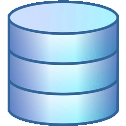 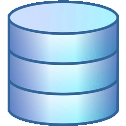 Algemeen verloopDe opzoeking moet gebeuren met een actief of vervangen INSZ. Indien een vervangen INSZ wordt opgegeven, gebeurt de opzoeking in de authentieke bron met het vervangende INSZ.De gegevens uit de KSZ-registers worden opgehaald en teruggegeven. Voor nummers in het Rijksregister wordt enkel de historiek uit het RAD-register teruggegeven, voor zover ze ooit geradieerd waren. Een bevraging van de actuele gegevens in de KSZ-registers voor een nummer beheerd door het Rijksregister, zal een foutmelding geven.Sequentiediagram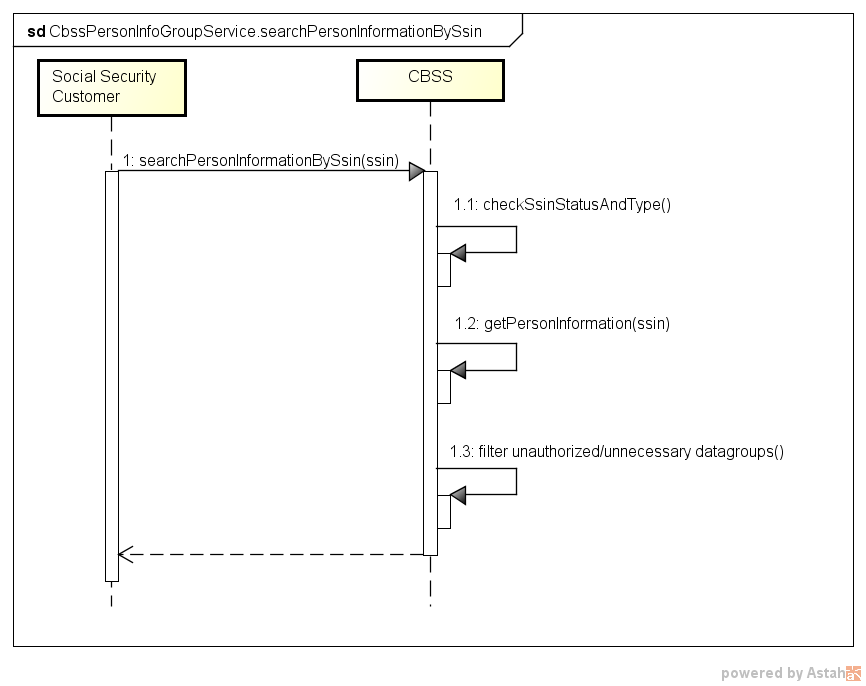 Stappen van de verwerking bij de KSZControle van de integriteit van de berichten (XSD-validatie)VeiligheidsloggingIntegratiecontroleControle van het INSZTransformatie van de gegevens uit het RijksregisterFilteringControle van de integriteit van de berichtenHet betreft een klassieke validatie van het XML-bericht ten opzichte van het schema. Het betreft dus een validatie van de vereisten inzake type gegevens en structuur ervan.VeiligheidsloggingOm wettelijke redenen verricht de KSZ een logging van de inkomende en uitgaande berichten om veiligheidsaudits mogelijk te maken.Controle van het INSZEen INSZ is ofwel geldig ofwel ongeldig. Als het ongeldig is (probleem met de syntax en/of checksum), dan wordt het bericht verworpen door de KSZ en wordt er een foutbericht teruggestuurd naar de klant met vermelding dat het INSZ ongeldig is. Als het INSZ geldig is, dient te worden bepaald of het tot een speciale categorie behoort. Als dit niet het geval is, kan de verwerking worden voortgezet.Speciale categorieën: Onbekend INSZ: het INSZ is niet gekend in het Rijksregister of het KSZ-register. Het bericht wordt in dat geval verworpen en er wordt een foutbericht teruggestuurd naar de klant met vermelding dat het gebruikte INSZ niet gekend is.Geannuleerd INSZ: het INSZ werd geannuleerd door het Rijkregister. De verwerking wordt dan niet voortgezet en de klant krijgt in het antwoord een aanduiding dat het INSZ geannuleerd werd.Vervangen INSZ: het INSZ werd vervangen door een ander INSZ. De verwerking wordt voortgezet met het nieuwe INSZ en de klant krijgt in het antwoord een aanduiding dat het INSZ vervangen werd. In het antwoord wordt ook het nieuwe INSZ vermeld, alsook het resultaat van de verwerking.Voor de opvraging van de actuele situatie (searchPersonInformationBySsin), moet het INSZ beheerd worden door de KSZ (RAD-, RAN- of Bisregister).IntegratiecontroleDe instelling die deze dienst wil oproepen, dient gekend te zijn als gegevensontvanger in het verwijzingsrepertorium voor deze dienst. Bovendien moet het opgegeven INSZ geïntegreerd zijn in het personenrepertorium volgens de configuraties voor de opgegeven wettelijke context in het personenrepertorium.De configuratie van de wettelijke contexten en integratiecontroles voor alle partners is te uitgebreid en onvoldoende stabiel om te worden opgenomen in dit document.Transformatie gegevens uit het RijksregisterZie [5].FilteringKSZ staat in voor de nodige filtering zodat instellingen enkel de persoonsgegevens ontvangen waarvoor ze gemachtigd zijn.De configuratie van de machtigingen per gegevensgroep voor alle partners is te uitgebreid en onvoldoende stabiel om te worden opgenomen in dit document.Overzicht van de uitgewisselde gegevensDe dienst laat toe de volgende persoonsgegevens te consulteren in de authentieke bron:INSZNaam en voornamenGeboorteplaats en -datumGeslachtNationaliteit(en)AdresHoofdverblijfplaats (in binnenland of buitenland)Voorlopig adres (in binnenland of buitenland)Postadres in buitenlandPlaats en datum van overlijdenBurgerlijke sta(a)t(en)Het INSZ is steeds de business sleutel van het gegeven.Protocol van de dienstDe communicatie vindt plaats binnen een beveiligde omgeving aan de hand van SOAP-berichten.  Meer informatie over de dienstgeoriënteerde architectuur is te vinden in [3]. De partners die nog geen toegang hebben tot de SOA-infrastructuur van de KSZ vinden in [4] een lijst van de verschillende stappen om toegang te krijgen en deze toegang te testen.Beschrijving van de uitgewisselde berichtenGemeenschappelijk gedeelte van de verschillende operatiesIdentificatie van de klant [informationCustomer]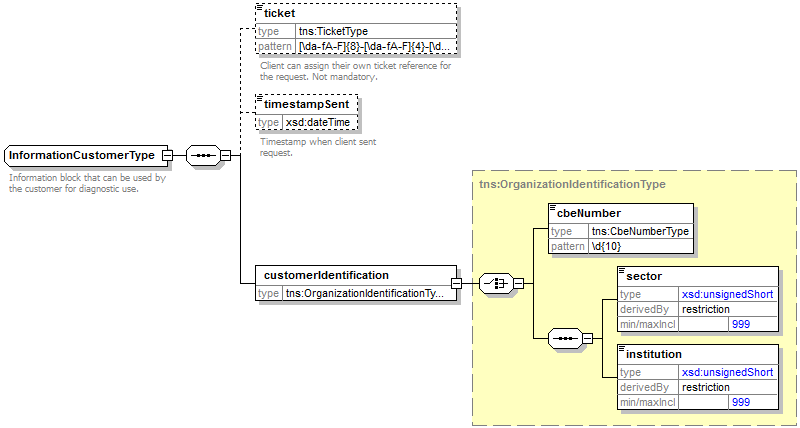 Het element informationCustomer wordt geleverd door de klant om zich te identificeren op businessniveau door zijn identificatie mee te delen hetzij op het niveau van het netwerk van de sociale zekerheid, hetzij op ondernemingsniveau. Het kan business- en tijdsreferenties omvatten.De identificatie van de instelling is gedefinieerd in een bericht: hetzij op basis van de combinatie sector / instelling voor de instellingen van sociale zekerheidhetzij op basis van het KBO-nummer voor de instellingen die geen deel uitmaken van het netwerk van de sociale zekerheid of voor de instellingen voor dewelke het KBO-nummer een toegevoegde waarde biedt ten opzichte van het gebruik van sector / instellingIdentificatie van de KSZ [informationCBSS]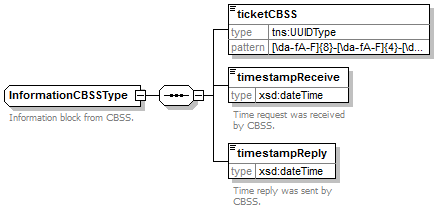 Het element informationCBSS, dat facultatief is in de voorlegging, wordt ingevuld door de KSZ en geeft informatie die nodig is voor logging en ondersteuning.Wettelijke context van de oproep [legalContext]Het element legalContext laat toe het wettelijke kader van de request te definiëren.Status van het antwoord [status]Zie [6].INSZ met ‘geannuleerde’ of ‘vervangt’ status [ssin]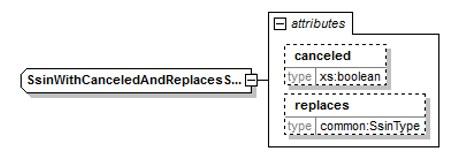 Het element ssin is aanwezig in het antwoord van de KSZ en geeft het INSZ terug waarmee de aanvraag gebeurd is samen met status informatie over dit INSZ in de attributen:Gegevensfilters [dataFilters]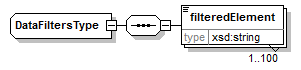 Anomaliën [anomalies]Zie [6].Status en bronElke gegevensgroep in het antwoord heeft een status en een bron attribuut.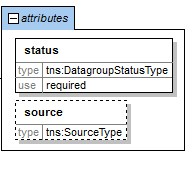 searchPersonInformationBySsinVoorlegging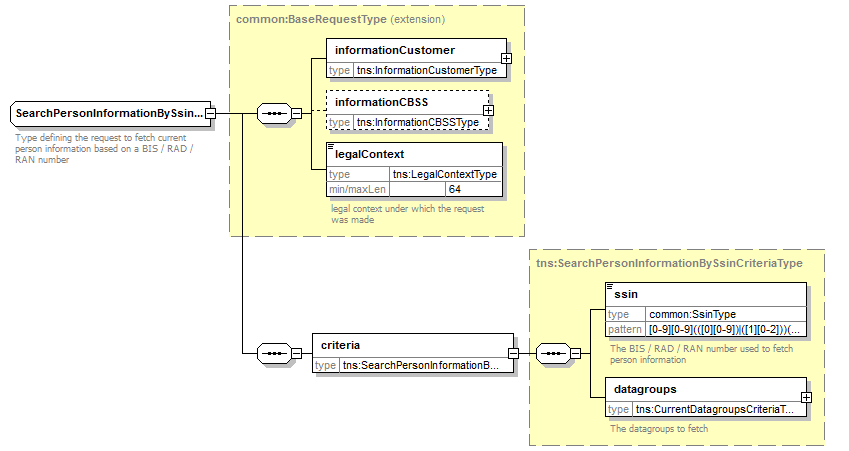 Gewenste gegevensgroepen [criteria]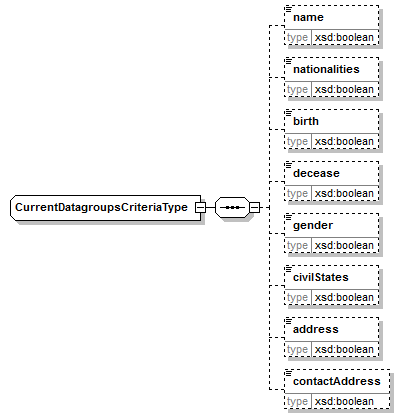 Antwoord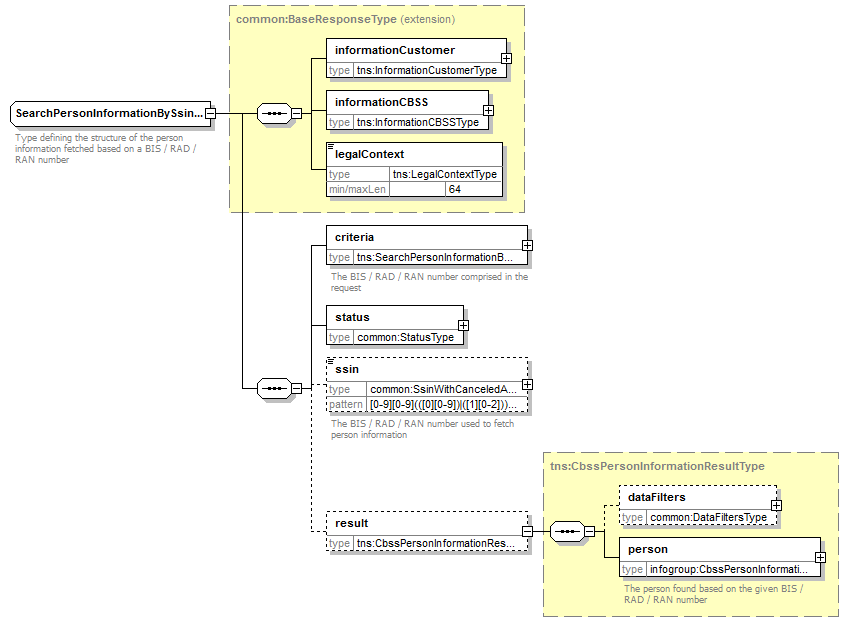 Persoonsgegevens [person]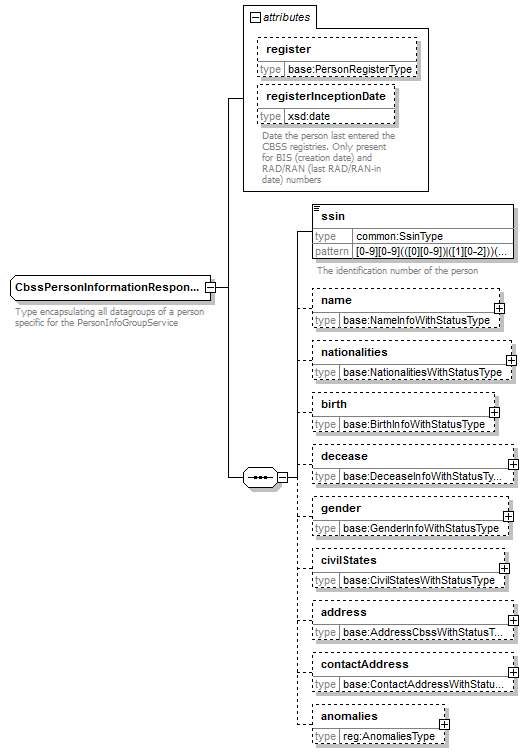 Opmerkingen:De omschrijving van alle codes (in de verschillende landstalen) kan worden teruggevonden in CTMS (CodeTable Management System)Adres [residentialAddress]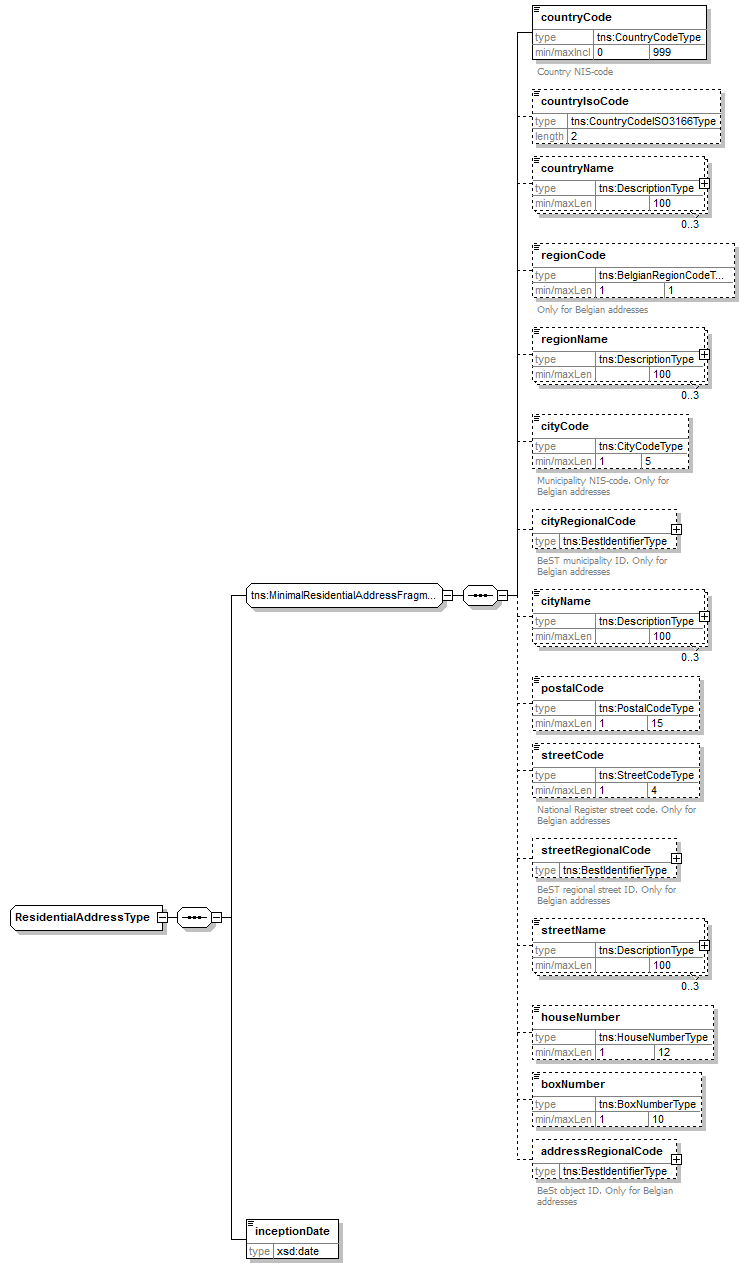 De velden die kunnen voorkomen zijn verschillend voor een Belgisch adres en een buitenlands adres. De velden die van toepassing zijn voor een buitenlands adres, staan aangegeven in de kolom “Buitenl.”. De velden die van toepassing zijn voor een adres in België in het “oude” formaat, staan aangegeven in de kolom “Binnenl. oud”. Tot slot, de velden die van toepassing zijn voor een adres in België in het BeSt- adresformaat, staan aangegeven in de kolom “Binnenl. BeSt”.Contactadres [contactAddress]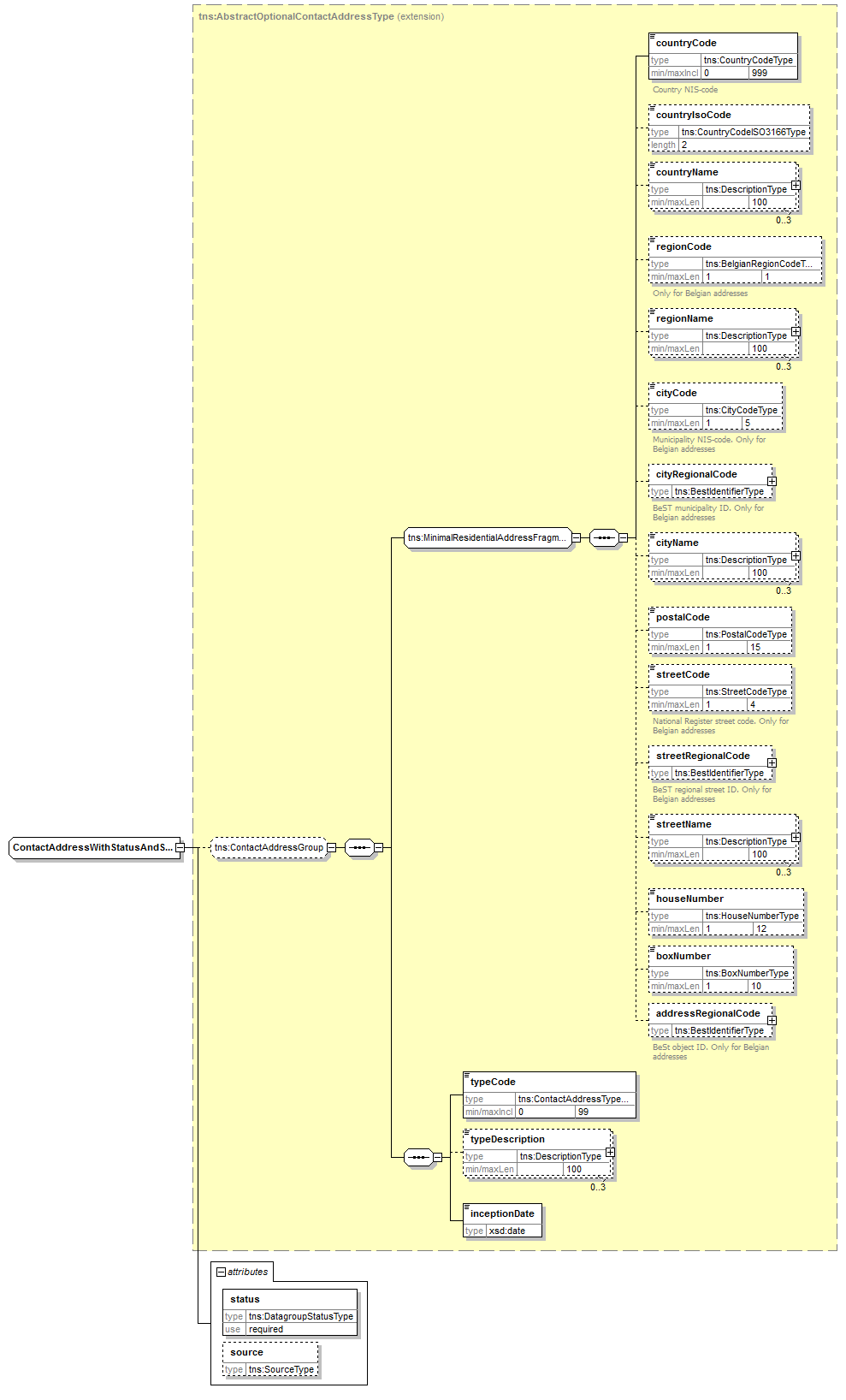 Plaats [birthPlace, deceasePlace, civilState/location]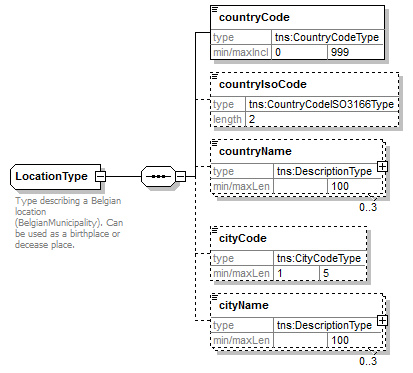 searchPersonInformationHistoryBySsinVoorlegging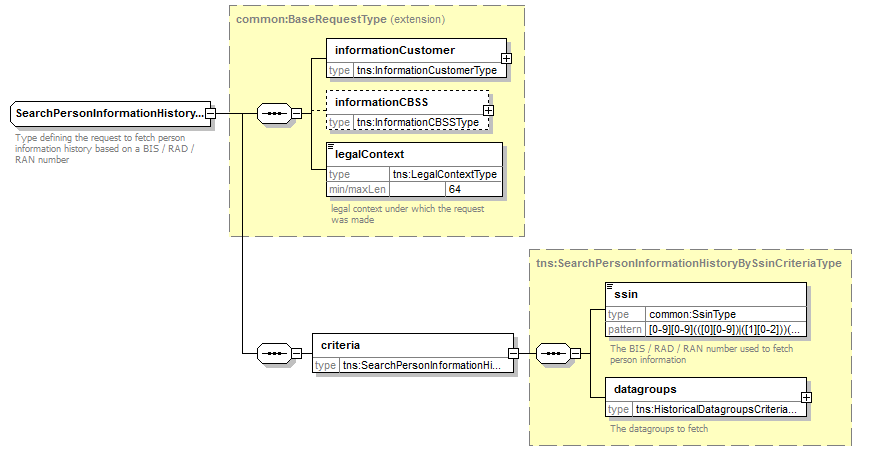 Gewenste gegevensgroepen [criteria]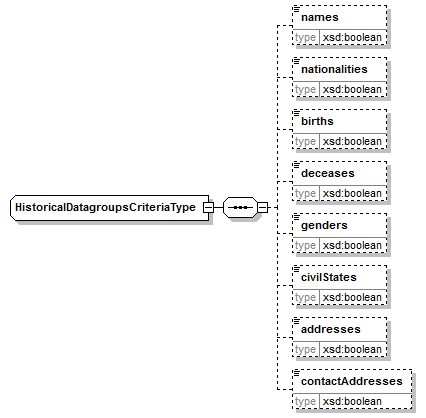 Antwoord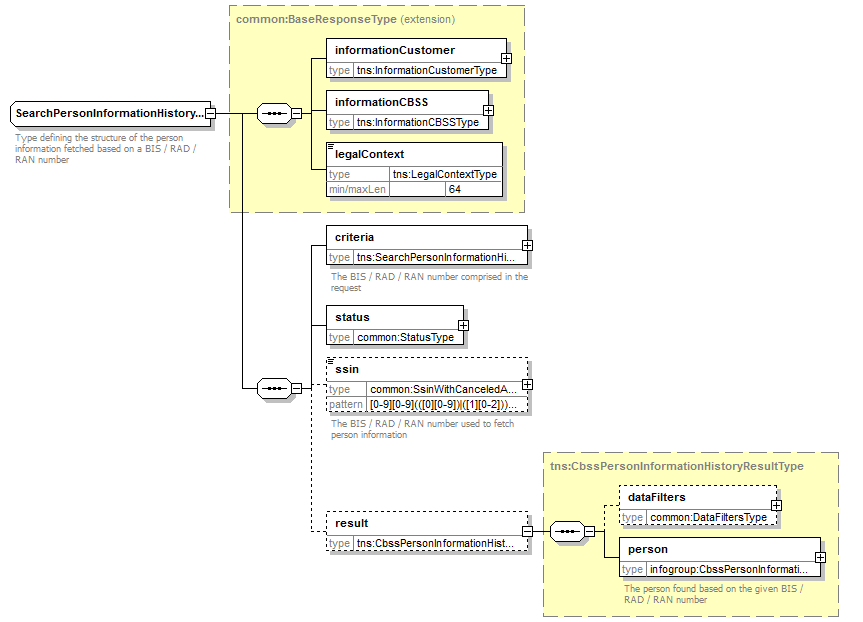 Persoonsgegevens [person]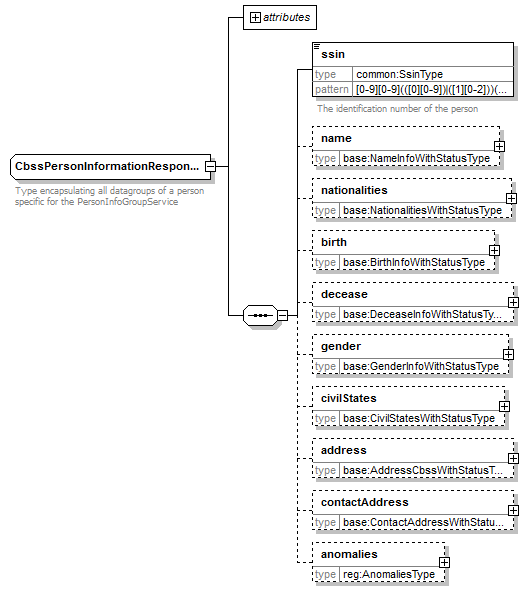 searchPersonInformationBySsinAndDateVoorlegging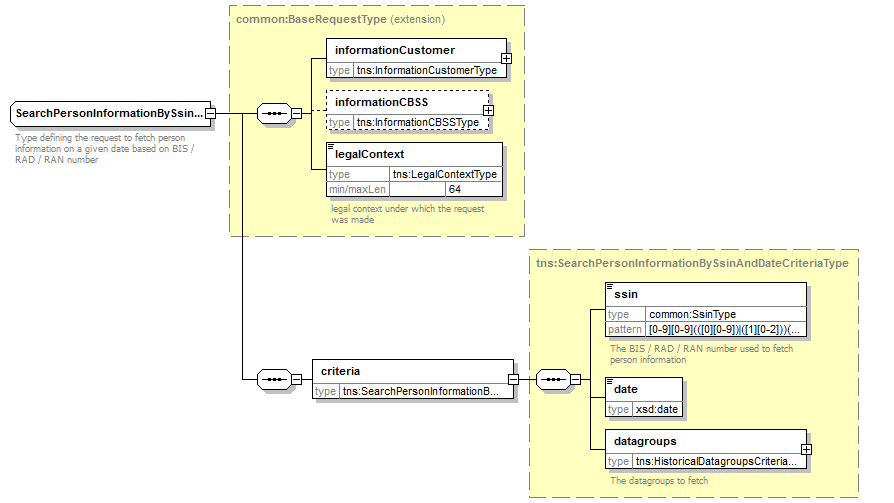 Gewenste gegevensgroepenZie §5.3.2Antwoord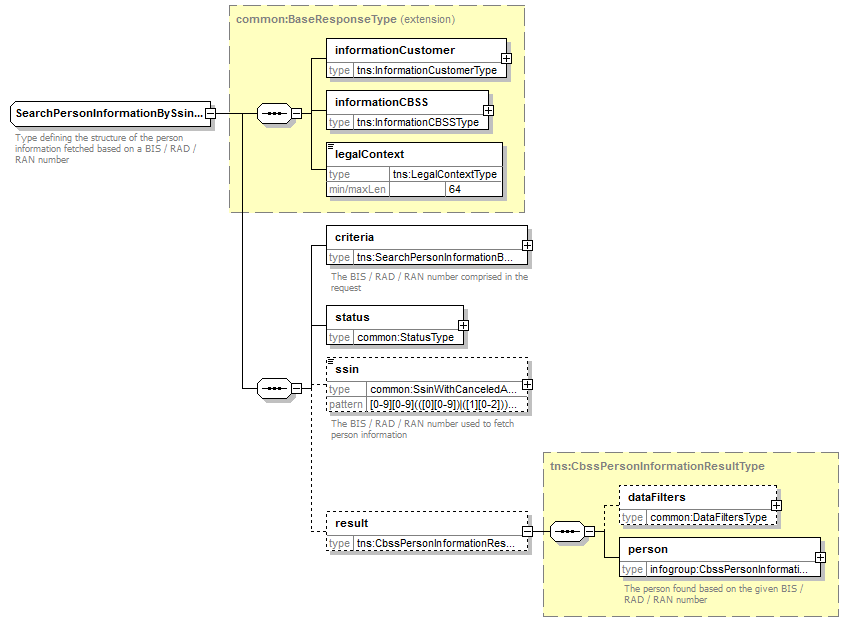 FaultZie [6].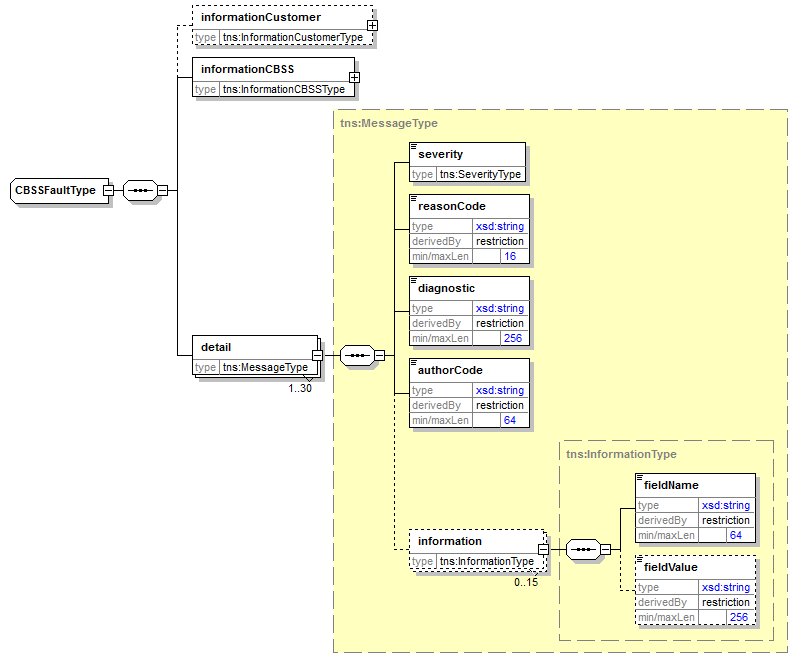 Status en return codesZie [6].Beschikbaarheid en performantieDe KSZ geeft geen SLA over de antwoordtijden en de beschikbaarheid van webservices, omdat ze afhankelijk zijn van de authentieke bron waarover de KSZ geen bevoegdheid noch verantwoordelijkheid heeft.Voor het deel van verwerking dat intern bij de KSZ plaatsvindt, garandeert de KSZ een beschikbaarheid van 98% en de volgende verwerkingstijden: 90% < 1 seconde en 95% < 2 seconden. De toegang tot het Rijksregister en de KSZ-registers zelf is niet inbegrepen in deze verwerkingstijdenDe tijd voor de toegang naar de KSZ-registers zelf is afhankelijk van het aantal geraadpleegde gegevens en het aantal verwerkingsstappen.Bij onderbrekingen in de dienstverlening van, of verbinding met het Rijkregister, is het mogelijk dat wij de verbindingen voortijdig afbreken om te vermijden dat de systemen overbelast worden. Wanneer dit gebeurt, wordt eenzelfde fout teruggegeven als wanneer het Rijksregister effectief werd bereikt maar  er een technisch probleem (bijv. timeout) optreedt.Bij problemenNeem contact op met de service desktelefonisch op het nummer 02-741 84 00 tussen 8u en 16u30 op werkdagen,via mail aan: servicedesk@ksz-bcss.fgov.be.en vermeld daarbij de volgende informatie:SOAP-berichten (request en antwoord) ticket van het bericht, met name het KSZ-ticket (bij voorkeur) of de referentie van het bericht dat door de klant zelf werd toegevoegddatum en uur van de raadplegingURL of naam van de dienst alsook omgeving.De omgeving waarin het probleem zich voordoet (acceptatie of productie)Meer informatie over de service desk vindt u op onze website.Best practisesValidatie t.o.v. WSDLWij vragen aan de partners om een validatie te doen van elk bericht t.o.v. het WSDL-bestand. Elk bericht dat niet voldoet aan het contract van de dienst, wordt immers geweigerd.Datum formaatHet wordt ten zeerste aangeraden om geen tijdzone of "Z" toe te voegen in datumvelden van het formaat “xs:date”. In sommige contexten/programma's kan het zijn dat de tijdzone meetelt, met een andere datum dan de bedoelde datum als resultaat.VoorbeeldberichtensearchPersonInformationBySsinRequestResponseFaultsearchPersonInformationHistoryBySsinRequestResponseFaultsearchPersonInformationBySsinAndDateRequestResponseFaultVersieDatumBeschrijvingAuteur(s)2.006/02/2018Nieuwe versie voor “V2” van de dienstKSZ2.130/03/2018Aanpassing anomalieënKSZ2.215/10/2018Bijwerken BeSt-identificatie in adres naar model FOD BOSAToevoegen paragraaf “status en bron”Hernoem “countryCodeISO” naar “countryIsoCode”KSZ2.325/10/2018Toevoeging voorbeeldenKSZDocumentAuteur(s)PID Register webservices: consultatie historiekenKSZDocumentatie beschikbaar op https://www.ksz-bcss.fgov.beRubriek: Diensten en support / Projectaanpak / Dienstgeoriënteerde architectuurKSZAlgemene documentatie met betrekking tot de berichtdefinities van de KSZBerichtdefinities van de KSZ-dienstenKSZBeschrijving van de dienstgeoriënteerde architectuur van de KSZ Documentatie m.b.t. de dienstgeoriënteerde architectuurKSZLijst van acties om toegang te krijgen tot het webserviceplatform van de KSZ en om de connectie te testenToegang tot de SOA-infrastructuur van de KSZKSZRegistries: concepten en regelsKSZTSS Registries annex: return codesKSZRevisieBestemmeling(en)Datum1.0ToepassingsprotocolHTTPS 2ways TLS, SOAP 1.1HTTPS 2ways TLS, SOAP 1.1Naam van de dienstCbssPersonInfoGroupServiceV2CbssPersonInfoGroupServiceV2WSDL van de dienstCbssPersonInfoGroupServiceV2.wsdlhttp://kszbcss.fgov.be/intf/registries/CbssPersonInfoGroupService/v2CbssPersonInfoGroupServiceV2.wsdlhttp://kszbcss.fgov.be/intf/registries/CbssPersonInfoGroupService/v2ActiessearchPersonInformationBySsinsearchPersonInformationHistoryBySsinsearchPersonInformationBySsinAndDatesearchPersonInformationBySsinsearchPersonInformationHistoryBySsinsearchPersonInformationBySsinAndDateBerichtensearchPersonInformationBySsinRequestsearchPersonInformationBySsinResponsesearchPersonInformationBySsinFaultsearchPersonInformationHistoryBySsinRequestsearchPersonInformationHistoryBySsinResponsesearchPersonInformationHistoryBySsinFaultsearchPersonInformationBySsinAndDateRequestsearchPersonInformationBySsinAndDateResponsesearchPersonInformationBySsinAndDateFaultsearchPersonInformationBySsinRequestsearchPersonInformationBySsinResponsesearchPersonInformationBySsinFaultsearchPersonInformationHistoryBySsinRequestsearchPersonInformationHistoryBySsinResponsesearchPersonInformationHistoryBySsinFaultsearchPersonInformationBySsinAndDateRequestsearchPersonInformationBySsinAndDateResponsesearchPersonInformationBySsinAndDateFaultOmgeving, host en portDevb2b-test.ksz-bcss.fgov.be:4520Omgeving, host en portAccb2b-acpt.ksz-bcss.fgov.be:4520Omgeving, host en portProdb2b.ksz-bcss.fgov.be:4520URI/CbssPersonInfoGroupService/v2/consult/CbssPersonInfoGroupService/v2/consultElementBeschrijvingticketunieke referentie toegekend door KSZtimestampReceivetijdstip van ontvangst van de voorlegging bij KSZtimestampReplytijdstip van verzending van het antwoord bij KSZAttribuutBeschrijvingcanceledAls dit aanwezig is en op true staat is het INSZ geannuleerd en niet bruikbaar.replacesAls dit aanwezig is, is het INSZ vervangen. De originele INSZ wordt teruggeven in dit attribuut en de nieuwe INSZ zit in het element zelf.ElementBeschrijvingfilteredElementEen ‘xpath’ expressie die aanduidt welke elementen uit het schema werden gefilterd op basis van de machtigingen. De aanduiding is statisch, d.w.z. een expressie is steeds aanwezig indien er geen machtiging is voor deze groep, ook als het gegevens zelf niet aanwezig was. Zie ook §4.3.6.AttribuutBeschrijvingstatusDe status van de gegevensgroep.“DATA_FOUND”: Er werden gegevens gevonden voor deze groep“NO_DATA_FOUND”: Er werd in geen van beide bronnen gegevens gevonden voor deze groep“NOT_SUPPORTED”: het gegeven bestaat niet voor het type register van de persoonsourceDit element geeft de bron aan van de gegevens. De waarde kan enkel “CBSS” zijn.ElementElementBeschrijvinginformationCustomerinformationCustomerInformatie van de vragende instelling, zie §5.1.1informationCBSSinformationCBSSNiet in te vullenlegalContextlegalContextWettelijk kader waarin de vraag gesteld wordt. Dit is een vaste waarde per wettelijk kader afgesproken tussen KSZ en de vragende instelling. Zie §5.1.3.criteriacriteriaOpzoekingscriteriassinINSZ van de op te vragen persoonsgegevensdatagroupsDe gewenste gegevensgroepenElementBeschrijvingnameAanduiding of men de naamsgegevens wil opvragennationalitiesAanduiding of men de nationaliteiten wil opvragenbirthAanduiding of men de geboortegegevens wil opvragendeceaseAanduiding of men de overlijdensgegevens wil opvragengenderAanduiding of men de gegevens over het geslacht wil opvragencivilStatesAanduiding of men de burgerlijke staten wil opvragenaddressAanduiding of men de adresgegevens wil opvragencontactAddressAanduiding of men het contactadres wil opvragenElementElementBeschrijvinginformationCustomerinformationCustomerOvergenomen uit de voorlegginginformationCBSSinformationCBSSInformatie van de KSZ, zie §5.1.2legalContextlegalContextOvergenomen uit de voorleggingcriteriacriteriaOvergenomen uit de voorleggingstatusstatusDe status van het antwoord, zie §5.1.4ssinssinHet INSZ waarvoor het resultaat wordt gegevenresultresultdataFiltersDe toegepaste filterspersonDe gevraagde persoonsgegevensElementElementBeschrijvingregisterregisterHet register waarin de gegevens van de persoon zich bevinden (RAD, BIS of RAN)registerInceptiondateregisterInceptiondateDe datum waarop een persoon laatst in de KSZ-registers werd geregistreerd.ssinssinHet huidige INSZ van de persoonnamenameDe naam van de persoonlastNameDe familienaamgivenNameDe eerste, tweede en derde voornaam (optioneel)inceptionDateDe ingangsdatum van het gegevennationalities / nationalitynationalities / nationalityNationaliteit(en) van de persoonnationalityCodeDe nationaliteitscode (landcode)nationalityDescriptionDe omschrijvingen van de nationaliteitinceptionDateDe ingangsdatum van het gegevenbirthbirthGegevens over de geboortebirthDateDe geboortedatumbirthPlaceDe geboorteplaats (land en plaatsnaam)actTypeType van het bewijsstuk voor de geboortedeceasedeceaseGegevens over het overlijden, indien van toepassingdeceaseDateDe datum van overlijdendeceasePlaceDe plaats van overlijden (land en plaatsnaam)gendergenderGeslacht van de persoongenderCodeHet geslacht (“M” of “F”)inceptionDateDe ingangsdatum van het gegevencivilStates / civilStatecivilStates / civilStateBurgerlijke sta(a)t(en) van de persooncivilStateCodeDe code van de burgerlijke staatcivilStateDescriptionDe omschrijvingen van de burgerlijke staatpartnerGegevens van de partner (bij huwelijk, scheiding, …)locationPlaats van de burgerlijke staat (bijv. van het huwelijk)judgement Gegevens over het vonnis, indien van toepassing transcriptionGegevens over de overschrijving van het vonnis, indien van toepassinginceptionDateDe ingangsdatum van het gegevenaddressaddressHet adres van de persoonresidentialAddressHet verblijfsadres van de persoon, zie §5.2.5contactAddresscontactAddressHet contactadres van de persoon, zie §5.2.6. Enkel aanwezig voor Bisnummers.anomaliesanomaliesWaarschuwingen voor inconsistenties in de gegevensElementBeschrijvingBuitenl.Binnenl. oudBinnenl. BeStcountryCodeDe landcode van het land (NIS-code)✓150150countryIsoCodeDe 2-letterige ISO code van het land (ISO 3166 alpha-2)✓✓✓countryNameDe naam van het land✓✓✓regionCodeDe regiocode van het het gewest✓regionNameDe benaming van het gewest✓cityRegionalCodeIdentificatiecode van de gemeente zoals toegekend door de regionale bron✓cityCodeGemeentecode (NIS-code)✓✓cityNameGemeentenaam✓✓postalCodePostcode van de gemeente✓✓streetCodeStraatcode toegekend door het Rijksregister✓streetRegionalCodeStraatcode toegekend door de regionale bron✓streetNameStraatnaam✓✓✓houseNumberHuisnummer✓✓✓boxNumberBusnummer✓✓✓addressRegionalCodeEen uniek identificatienummer van het adres binnen de regionale authentieke bron✓inceptionDateIngangsdatum van het gegeven✓✓✓ElementBeschrijving(Alle adresvelden)Zie “ResidentialAddress”typeCodeCode van het type contactadrestypeDescriptionType van het contactadresElementBeschrijvingcountryCodeDe landcode van het land (NIS-code)countryIsoCodeDe 2-letterige ISO code van het land (ISO 3166 alpha-2)countryNameDe naam van het landcityCodeGemeentecode (NIS-code)cityNameGemeentenaam / plaatsnaamElementElementBeschrijvinginformationCustomerinformationCustomerInformatie van de vragende instelling, zie §5.1.1informationCBSSinformationCBSSNiet in te vullenlegalContextlegalContextWettelijk kader waarin de vraag gesteld wordt. Dit is een vaste waarde per wettelijk kader afgesproken tussen KSZ en de vragende instelling. Zie §5.1.3.criteriacriteriaOpzoekingscriteriassinINSZ van de op te vragen persoonsgegevensdatagroupsDe gewenste gegevensgroepenElementBeschrijvingnamesAanduiding of men de naamsgegevens wil opvragennationalitiesAanduiding of men de nationaliteiten wil opvragenbirthsAanduiding of men de geboortegegevens wil opvragendeceasesAanduiding of men de overlijdensgegevens wil opvragengendersAanduiding of men de gegevens over het geslacht wil opvragencivilStatesAanduiding of men de burgerlijke staten wil opvragenaddressesAanduiding of men de adresgegevens wil opvragencontactAddressesAanduiding of men het contactadres wil opvragenElementElementBeschrijvinginformationCustomerinformationCustomerOvergenomen uit de voorlegginginformationCBSSinformationCBSSInformatie van de KSZ, zie §5.1.2legalContextlegalContextOvergenomen uit de voorleggingcriteriacriteriaOvergenomen uit de voorleggingstatusstatusDe status van het antwoord, zie §5.1.4ssinssinHet INSZ waarvoor het resultaat wordt gegevenresultresultdataFiltersDe toegepaste filterspersonDe gevraagde persoonsgegevenshistoriekElementBeschrijvingregisterHet register waarin de actuele gegevens van de persoon zich bevinden (RR, BIS of RAD)registerInceptionDateDe creatiedatum in het BIS-register of de laatste radiatiedatum in het RAD-register ssinHet huidige INSZ van de persoonnamesDe actuele en historische namen van de persoon, met optioneel 1 tot 3 voornamen en ingangsdatumnationalitiesAlle actuele en historische nationaliteiten van de persoon: landcode, omschrijvingen en ingangsdatumbirthsInformatie uit alle authentieke bronnen over geboorte: geboortedatum en geboorteplaatsdeceasesInformatie uit alle authentieke bronnen over overlijden: datum en plaats van overlijdengendersInformatie uit alle authentieke bronnen over het geslacht van de persoon, zowel actueel als eventueel historisch, met ingangsdatumcivilStatesAlle actuele en historische burgerlijke standen van de persoon, met omschrijvingen en optioneel een partner en een plaatscodeaddressesActuele en historische adressen van de persoonanomaliesWaarschuwingen voor inconsistenties in de gegevensElementElementBeschrijvinginformationCustomerinformationCustomerInformatie van de vragende instelling, zie §5.1.1informationCBSSinformationCBSSNiet in te vullenlegalContextlegalContextWettelijk kader waarin de vraag gesteld wordt. Dit is een vaste waarde per wettelijk kader afgesproken tussen KSZ en de vragende instelling. Zie §5.1.3.criteriacriteriaOpzoekingscriteriassinINSZ van de op te vragen persoonsgegevensdateDe datum van de gewenste situatiedatagroupsDe gewenste gegevensgroepenElementElementBeschrijvinginformationCustomerinformationCustomerOvergenomen uit de voorlegginginformationCBSSinformationCBSSInformatie van de KSZ, zie §5.1.2legalContextlegalContextOvergenomen uit de voorleggingcriteriacriteriaOvergenomen uit de voorleggingstatusstatusDe status van het antwoord, zie §5.1.4ssinssinHet INSZ waarvoor het resultaat wordt gegevenresultresultdataFiltersDe toegepaste filterspersonDe gevraagde persoonsgegevens op datum, zie §5.2.4<soapenv:Envelope xmlns:soapenv="http://schemas.xmlsoap.org/soap/envelope/" xmlns:v2="http://kszbcss.fgov.be/intf/registries/CbssPersonInfoGroupService/v2">   <soapenv:Header/>   <soapenv:Body>      <v2:searchPersonInformationBySsinRequest>         <informationCustomer>            <customerIdentification>               <cbeNumber>********31</cbeNumber>            </customerIdentification>         </informationCustomer>         <legalContext>***************</legalContext>         <criteria>            <ssin>*********46</ssin>            <datagroups>               <name>true</name>               <birth>true</birth>               <gender>true</gender>               <address>true</address>               <contactAddress>true</contactAddress>            </datagroups>         </criteria>      </v2:searchPersonInformationBySsinRequest>   </soapenv:Body></soapenv:Envelope><soap:Envelope xmlns:soap="http://schemas.xmlsoap.org/soap/envelope/">   <soap:Header/>   <soap:Body>      <external:searchPersonInformationBySsinResponse xmlns:external="http://kszbcss.fgov.be/intf/registries/CbssPersonInfoGroupService/v2">         <informationCustomer>            <customerIdentification>               <cbeNumber>********31</cbeNumber>            </customerIdentification>         </informationCustomer>         <informationCBSS>            <ticketCBSS>a14e8b67-d970-434b-98e3-427f9ec7b36f</ticketCBSS>            <timestampReceive>2018-10-25T09:49:06.155Z</timestampReceive>            <timestampReply>2018-10-25T09:49:07.229Z</timestampReply>         </informationCBSS>         <legalContext>***************</legalContext>         <criteria>            <ssin>*********46</ssin>            <datagroups>               <name>true</name>               <birth>true</birth>               <gender>true</gender>               <address>true</address>               <contactAddress>true</contactAddress>            </datagroups>         </criteria>         <status>            <value>DATA_FOUND</value>            <code>MSG00000</code>            <description>Treatment successful</description>         </status>         <ssin>*********46</ssin>         <result>            <person register="BIS" registerInceptionDate="2012-07-12">               <ssin>*********46</ssin>               <name status="DATA_FOUND" source="CBSS">                  <lastName>*************</lastName>                  <givenName sequence="1">******</givenName>                  <givenName sequence="2">******</givenName>                  <inceptionDate>****-**-**</inceptionDate>               </name>               <birth status="DATA_FOUND" source="CBSS">                  <birthDate>****-**-**</birthDate>                  <birthPlace>                     <countryCode>121</countryCode>                     <countryName language="FR">Norvège</countryName>                     <countryName language="NL">Noorwegen</countryName>                     <countryName language="DE">Norwegen</countryName>                     <cityName>Oslo</cityName>                  </birthPlace>               </birth>               <gender status="DATA_FOUND" source="CBSS">                  <genderCode>M</genderCode>                  <inceptionDate>****-**-**</inceptionDate>               </gender>               <address status="NO_DATA_FOUND"/>               <contactAddress status="DATA_FOUND" source="CBSS">                  <countryCode>150</countryCode>                  <countryIsoCode>BE</countryIsoCode>                  <countryName language="FR">Belgique</countryName>                  <countryName language="NL">België</countryName>                  <countryName language="DE">Belgien</countryName>                  <cityCode>23064</cityCode>                  <cityName language="NL">Pepingen</cityName>                  <postalCode>1670</postalCode>                  <streetCode>***</streetCode>                  <streetName language="NL">*************</streetName>                  <houseNumber>***</houseNumber>                  <typeCode>99</typeCode>                  <typeDescription language="NL">Onbekend</typeDescription>                  <typeDescription language="FR">Inconnu</typeDescription>                  <inceptionDate>****-**-**</inceptionDate>               </contactAddress>            </person>         </result>      </external:searchPersonInformationBySsinResponse>   </soap:Body></soap:Envelope><soapenv:Envelope xmlns:soapenv="http://schemas.xmlsoap.org/soap/envelope/">   <soapenv:Body>      <soapenv:Fault>         <faultcode>soapenv:Server</faultcode>         <faultstring>Internal error</faultstring>         <faultactor>http://www.ksz-bcss.fgov.be/</faultactor>         <detail>            <n1:searchPersonInformationBySsinFault xmlns:n1="http://kszbcss.fgov.be/intf/registries/CbssPersonInfoGroupService/v2">               <informationCustomer>                  <customerIdentification>                     <cbeNumber>********31</cbeNumber>                  </customerIdentification>               </informationCustomer>               <informationCBSS>                  <ticketCBSS>0b06feaf-0908-4e2e-92ae-b2d476259328</ticketCBSS>                  <timestampReceive>2018-11-08T08:57:34.147Z</timestampReceive>                  <timestampReply>2018-11-08T08:57:35.259Z</timestampReply>               </informationCBSS>               <detail>                  <severity>FATAL</severity>                  <reasonCode>MSG00003</reasonCode>                  <diagnostic>Internal error</diagnostic>                  <authorCode>http://www.ksz-bcss.fgov.be/</authorCode>               </detail>            </n1:searchPersonInformationBySsinFault>         </detail>      </soapenv:Fault>   </soapenv:Body></soapenv:Envelope><soapenv:Envelope xmlns:soapenv="http://schemas.xmlsoap.org/soap/envelope/" xmlns:v2="http://kszbcss.fgov.be/intf/registries/CbssPersonInfoGroupService/v2">   <soapenv:Header/>   <soapenv:Body>      <v2:searchPersonInformationHistoryBySsinRequest>         <informationCustomer>            <customerIdentification>               <cbeNumber>********31</cbeNumber>            </customerIdentification>         </informationCustomer>         <legalContext>***************</legalContext>         <criteria>            <ssin>*********42</ssin>            <datagroups>               <names>true</names>               <nationalities>true</nationalities>               <genders>true</genders>               <civilStates>true</civilStates>               <addresses>true</addresses>               <contactAddresses>true</contactAddresses>               <subregisters>true</subregisters>            </datagroups>         </criteria>      </v2:searchPersonInformationHistoryBySsinRequest>   </soapenv:Body></soapenv:Envelope><soap:Envelope xmlns:soap="http://schemas.xmlsoap.org/soap/envelope/">   <soap:Header/>   <soap:Body>      <external:searchPersonInformationHistoryBySsinResponse xmlns:external="http://kszbcss.fgov.be/intf/registries/CbssPersonInfoGroupService/v2">         <informationCustomer>            <customerIdentification>               <cbeNumber>********31</cbeNumber>            </customerIdentification>         </informationCustomer>         <informationCBSS>            <ticketCBSS>7512ef38-e7d1-4d54-af29-101db17573cc</ticketCBSS>            <timestampReceive>2018-10-24T14:32:32.027Z</timestampReceive>            <timestampReply>2018-10-24T14:32:32.631Z</timestampReply>         </informationCBSS>         <legalContext>***************</legalContext>         <criteria>            <ssin>*********42</ssin>            <datagroups>               <names>true</names>               <nationalities>true</nationalities>               <genders>true</genders>               <civilStates>true</civilStates>               <addresses>true</addresses>               <contactAddresses>true</contactAddresses>               <subregisters>true</subregisters>            </datagroups>         </criteria>         <status>            <value>DATA_FOUND</value>            <code>MSG00000</code>            <description>Treatment successful</description>         </status>         <ssin>*********42</ssin>         <result>            <person register="RAD" registerInceptionDate="2009-06-30">               <ssin>*********42</ssin>               <names status="DATA_FOUND">                  <name source="BOTH">                     <lastName>*****</lastName>                     <givenName sequence="1">******</givenName>                     <inceptionDate>1994-**-**</inceptionDate>                  </name>               </names>               <nationalities status="DATA_FOUND">                  <nationality source="CBSS">                     <nationalityCode>111</nationalityCode>                     <nationalityDescription language="FR">France</nationalityDescription>                     <nationalityDescription language="NL">Frankrijk</nationalityDescription>                     <nationalityDescription language="DE">Frankreich</nationalityDescription>                     <inceptionDate>2010-**-**</inceptionDate>                  </nationality>                  <nationality source="NR">                     <nationalityCode>111</nationalityCode>                     <nationalityDescription language="FR">France</nationalityDescription>                     <nationalityDescription language="NL">Frankrijk</nationalityDescription>                     <nationalityDescription language="DE">Frankreich</nationalityDescription>                     <inceptionDate>1998-**-**</inceptionDate>                  </nationality>                  <nationality source="NR">                     <nationalityCode>169</nationalityCode>                     <nationalityDescription language="FR">Yougoslavie</nationalityDescription>                     <nationalityDescription language="NL">Joegoslavië</nationalityDescription>                     <nationalityDescription language="DE">Jugoslawien</nationalityDescription>                     <inceptionDate>1994-**-**</inceptionDate>                     <expiryDate>1998-**-**</expiryDate>                  </nationality>               </nationalities>               <genders status="DATA_FOUND">                  <gender source="NR">                     <genderCode>F</genderCode>                  </gender>                  <gender source="CBSS">                     <genderCode>F</genderCode>                     <inceptionDate>2010-**-**</inceptionDate>                  </gender>               </genders>               <civilStates status="DATA_FOUND">                  <civilState source="NR">                     <civilStateCode>10</civilStateCode>                     <civilStateDescription language="FR">Célibataire</civilStateDescription>                     <civilStateDescription language="NL">Ongehuwd</civilStateDescription>                     <inceptionDate>1994-**-**</inceptionDate>                  </civilState>                  <civilState source="CBSS">                     <civilStateCode>20</civilStateCode>                     <civilStateDescription language="FR">Marié</civilStateDescription>                     <civilStateDescription language="NL">Gehuwd</civilStateDescription>                     <inceptionDate>2016-**-**</inceptionDate>                     <expiryDate>2017-**-**</expiryDate>                  </civilState>                  <civilState source="CBSS">                     <civilStateCode>10</civilStateCode>                     <civilStateDescription language="FR">Célibataire</civilStateDescription>                     <civilStateDescription language="NL">Ongehuwd</civilStateDescription>                     <inceptionDate>1994-**-**</inceptionDate>                     <expiryDate>2016-**-**</expiryDate>                  </civilState>               </civilStates>               <addresses status="DATA_FOUND">                  <address source="CBSS">                     <residentialAddress>                        <countryCode>111</countryCode>                        <countryName language="FR">France</countryName>                        <countryName language="NL">Frankrijk</countryName>                        <countryName language="DE">Frankreich</countryName>                        <cityName>LYON</cityName>                        <streetName>RUE VAUBAN</streetName>                        <houseNumber>*</houseNumber>                        <inceptionDate>2017-**-**</inceptionDate>                     </residentialAddress>                  </address>               </addresses>               <contactAddresses status="DATA_FOUND">                  <contactAddress source="NR">                     <countryCode>150</countryCode>                     <countryIsoCode>BE</countryIsoCode>                     <countryName language="FR">Belgique</countryName>                     <countryName language="NL">België</countryName>                     <countryName language="DE">Belgien</countryName>                     <cityCode>21009</cityCode>                     <cityName language="FR">Ixelles</cityName>                     <cityName language="NL">Elsene</cityName>                     <postalCode>1050</postalCode>                     <streetCode>2410</streetCode>                     <streetName language="FR">Rue de la Paix</streetName>                     <streetName language="NL">Vredestraat</streetName>                     <houseNumber>**</houseNumber>                     <boxNumber>****</boxNumber>                     <typeCode>99</typeCode>                     <typeDescription language="NL">Onbekend</typeDescription>                     <typeDescription language="FR">Inconnu</typeDescription>                     <inceptionDate>1996-**-**</inceptionDate>                     <expiryDate>2009-**-**</expiryDate>                  </contactAddress>                  <contactAddress source="NR">                     <countryCode>150</countryCode>                     <countryIsoCode>BE</countryIsoCode>                     <countryName language="FR">Belgique</countryName>                     <countryName language="NL">België</countryName>                     <countryName language="DE">Belgien</countryName>                     <cityCode>21009</cityCode>                     <cityName language="FR">Ixelles</cityName>                     <cityName language="NL">Elsene</cityName>                     <postalCode>1050</postalCode>                     <streetCode>950</streetCode>                     <streetName language="FR">Rue de Stassart</streetName>                     <streetName language="NL">de Stassartstraat</streetName>                     <houseNumber>**</houseNumber>                     <boxNumber>****</boxNumber>                     <typeCode>99</typeCode>                     <typeDescription language="NL">Onbekend</typeDescription>                     <typeDescription language="FR">Inconnu</typeDescription>                     <inceptionDate>1994-**-**</inceptionDate>                     <expiryDate>1996-**-**</expiryDate>                  </contactAddress>               </contactAddresses>               <subregisters status="DATA_FOUND">                  <subregister source="NR">                     <subregisterCode>2</subregisterCode>                     <subregisterDescription language="FR">registre de population</subregisterDescription>                     <subregisterDescription language="NL">bevolkingsregister</subregisterDescription>                     <inceptionDate>1994-**-**</inceptionDate>                  </subregister>               </subregisters>            </person>         </result>      </external:searchPersonInformationHistoryBySsinResponse>   </soap:Body></soap:Envelope><soapenv:Envelope xmlns:soapenv="http://schemas.xmlsoap.org/soap/envelope/">   <soapenv:Body>      <soapenv:Fault>         <faultcode>soapenv:Server</faultcode>         <faultstring>Internal error</faultstring>         <faultactor>http://www.ksz-bcss.fgov.be/</faultactor>         <detail>            <n1:searchPersonInformationHistoryBySsinFault xmlns:n1="http://kszbcss.fgov.be/intf/registries/CbssPersonInfoGroupService/v2">               <informationCustomer>                  <customerIdentification>                     <cbeNumber>********31</cbeNumber>                  </customerIdentification>               </informationCustomer>               <informationCBSS>                  <ticketCBSS>0b06feaf-0908-4e2e-92ae-b2d476259328</ticketCBSS>                  <timestampReceive>2018-11-08T08:57:34.147Z</timestampReceive>                  <timestampReply>2018-11-08T08:57:35.259Z</timestampReply>               </informationCBSS>               <detail>                  <severity>FATAL</severity>                  <reasonCode>MSG00003</reasonCode>                  <diagnostic>Internal error</diagnostic>                  <authorCode>http://www.ksz-bcss.fgov.be/</authorCode>               </detail>            </n1:searchPersonInformationHistoryBySsinFault>         </detail>      </soapenv:Fault>   </soapenv:Body></soapenv:Envelope><soapenv:Envelope xmlns:soapenv="http://schemas.xmlsoap.org/soap/envelope/" xmlns:v2="http://kszbcss.fgov.be/intf/registries/CbssPersonInfoGroupService/v2">   <soapenv:Header/>   <soapenv:Body>      <v2:searchPersonInformationBySsinAndDateRequest>         <informationCustomer>            <customerIdentification>               <cbeNumber>********31</cbeNumber>            </customerIdentification>         </informationCustomer>         <legalContext>***************</legalContext>         <criteria>            <ssin>*********46</ssin>            <date>2017-01-01</date>            <datagroups>               <names>true</names>               <deceases>true</deceases>               <genders>true</genders>               <legalCohabitations>true</legalCohabitations>            </datagroups>         </criteria>      </v2:searchPersonInformationBySsinAndDateRequest>   </soapenv:Body></soapenv:Envelope><soap:Envelope xmlns:soap="http://schemas.xmlsoap.org/soap/envelope/">   <soap:Header/>   <soap:Body>      <external:searchPersonInformationBySsinAndDateResponse xmlns:external="http://kszbcss.fgov.be/intf/registries/CbssPersonInfoGroupService/v2">         <informationCustomer>            <customerIdentification>               <cbeNumber>********31</cbeNumber>            </customerIdentification>         </informationCustomer>         <informationCBSS>            <ticketCBSS>8871cef7-a5d2-4f35-a90c-19acdd2379c3</ticketCBSS>            <timestampReceive>2018-10-24T14:26:42.684Z</timestampReceive>            <timestampReply>2018-10-24T14:26:43.881Z</timestampReply>         </informationCBSS>         <legalContext>***************</legalContext>         <criteria>            <ssin>*********46</ssin>            <date>2017-01-01</date>            <datagroups>               <names>true</names>               <deceases>true</deceases>               <genders>true</genders>               <legalCohabitations>true</legalCohabitations>            </datagroups>         </criteria>         <status>            <value>DATA_FOUND</value>            <code>MSG00000</code>            <description>Treatment successful</description>         </status>         <ssin>87510611546</ssin>         <result>            <person register="BIS" registerInceptionDate="2012-07-12">               <ssin>87510611546</ssin>               <names status="DATA_FOUND">                  <name source="CBSS">                     <lastName>*************</</lastName>                     <givenName sequence="1">******</givenName>                     <givenName sequence="2">******</givenName>                     <inceptionDate>****-**-**</inceptionDate>                  </name>               </names>               <deceases status="DATA_FOUND">                  <decease source="CBSS">                     <deceaseDate>****-**-**</deceaseDate>                     <deceasePlace>                        <countryCode>150</countryCode>                        <countryIsoCode>BE</countryIsoCode>                        <countryName language="FR">Belgique</countryName>                        <countryName language="NL">België</countryName>                        <countryName language="DE">Belgien</countryName>                        <cityCode>21004</cityCode>                        <cityName language="FR">Bruxelles</cityName>                        <cityName language="NL">Brussel</cityName>                     </deceasePlace>                  </decease>               </deceases>               <genders status="DATA_FOUND">                  <gender source="CBSS">                     <genderCode>M</genderCode>                     <inceptionDate>****-**-**</inceptionDate>                  </gender>               </genders>               <legalCohabitations status="NOT_SUPPORTED"/>            </person>         </result>      </external:searchPersonInformationBySsinAndDateResponse>   </soap:Body></soap:Envelope><soapenv:Envelope xmlns:soapenv="http://schemas.xmlsoap.org/soap/envelope/">   <soapenv:Body>      <soapenv:Fault>         <faultcode>soapenv:Server</faultcode>         <faultstring>Internal error</faultstring>         <faultactor>http://www.ksz-bcss.fgov.be/</faultactor>         <detail>            <n1:searchPersonInformationBySsinAndDateFault xmlns:n1="http://kszbcss.fgov.be/intf/registries/CbssPersonInfoGroupService/v2">               <informationCustomer>                  <customerIdentification>                     <cbeNumber>********31</cbeNumber>                  </customerIdentification>               </informationCustomer>               <informationCBSS>                  <ticketCBSS>0b06feaf-0908-4e2e-92ae-b2d476259328</ticketCBSS>                  <timestampReceive>2018-11-08T08:57:34.147Z</timestampReceive>                  <timestampReply>2018-11-08T08:57:35.259Z</timestampReply>               </informationCBSS>               <detail>                  <severity>FATAL</severity>                  <reasonCode>MSG00003</reasonCode>                  <diagnostic>Internal error</diagnostic>                  <authorCode>http://www.ksz-bcss.fgov.be/</authorCode>               </detail>            </n1:searchPersonInformationBySsinAndDateFault>         </detail>      </soapenv:Fault>   </soapenv:Body></soapenv:Envelope>